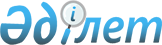 2014 жылы ақылы қоғамдық жұмыстарды ұйымдастыру туралыҚарағанды облысы Нұра ауданы әкімдігінің 2014 жылғы 27 қаңтардағы № 03/01 қаулысы. Қарағанды облысының Әділет департаментінде 2014 жылғы 19 ақпанда № 2541 болып тіркелді

      Қазақстан Республикасының 2001 жылғы 23 қаңтардағы "Қазақстан Республикасындағы жергілікті мемлекеттік басқару және өзін-өзі басқару туралы" Заңына, Қазақстан Республикасының 2001 жылғы 23 қаңтардағы "Халықты жұмыспен қамту туралы" Заңына, Қазақстан Республикасы Үкіметінің 2001 жылғы 19 маусымдағы "Халықты жұмыспен қамту туралы" Қазақстан Республикасының 2001 жылғы 23 қаңтардағы Заңын іске асыру жөніндегі шаралар туралы" № 836 қаулысына сәйкес аудан әкімдігі ҚАУЛЫ ЕТЕДІ:



      1. 2014 жылы қоғамдық жұмыстар жүргізілетін ұйымдардың тізбесі, қоғамдық жұмыстардың түрлері, көлемі мен нақты жағдайлары, қатысушылардың еңбекақысының мөлшері қосымшаға сәйкес бекітілсін.



      2. Қоғамдық жұмысшыларға еңбекақы төлеу Қазақстан Республикасының заңнамаларымен тиісті қаржылық жылға белгіленген ең төменгі жалақы мөлшерінде жергілікті бюджет есебінен жүзеге асырылсын.



      3. Нұра ауданының жұмыспен қамту және әлеуметтік бағдарламалар бөлімі (Жүпенова Гүлнәр Тақуқызы) жұмыс берушілермен қоғамдық жұмыстарды орындауға үлгілік шарттар жасасын.



      4. Нұра ауданы әкімдігінің 2013 жылғы 25 қаңтардағы "2013 жылы ақылы қоғамдық жұмыстарды ұйымдастыру туралы" № 02/35 қаулысының (нормативтік құқықтық актілерді мемлекеттік тіркеу Тізіліміне № 2179 болып тіркелген, 2013 жылғы 23 ақпандағы № 8 аудандық "Нұра" газетінде жарияланған) күші жойылды деп танылсын.



      5. Осы қаулының орындалуын бақылау аудан әкімінің орынбасары Асхат Қанатұлы Аймағамбетовқа жүктелсін.



      6. Осы қаулы оның алғаш ресми жарияланған күннен бастап қолданысқа енгізіледі және 2014 жылдың 6 қаңтардан бастап пайда болған қатынастарға таратылады.      Аудан әкімі                                Қ. Бексұлтанов

Аудан әкімдігінің

2014 жылғы 27 қаңтардағы

№ 03/01 қаулысына

қосымша 

2014 жылы қоғамдық жұмыстар жүргізілетін ұйымдардың тізбесі,

қоғамдық жұмыстардың түрлері, көлемі мен нақты жағдайлары,

қатысушылардың еңбекақысының мөлшері:      Ескерту. Қосымша жаңа редакцияда - Қарағанды облысы Нұра ауданы әкімдігінің 30.10.2014 № 25/03 (ресми жарияланған күннен бастап қолданысқа енгізіледі) қаулысымен.
					© 2012. Қазақстан Республикасы Әділет министрлігінің «Қазақстан Республикасының Заңнама және құқықтық ақпарат институты» ШЖҚ РМК
				№Ұйымдардың атауларыЖұмыстардың түрлеріҚаржыландыру көзіЖұмыстардың көлемі, теңгеЖұмыстардың көлемі, айАтқарылатын жұмыстардың көлемдеріҚоғамдық жұмыстардың жағдайлары123456781«Нұра ауданы бойынша салық басқармасы» ММхат-хабарларды және хабарламаларды таратуға, құжаттарды тігуге көмектесуНұра ауданының бюджеті598982күн сайын 20 данаАптасына 5 күн, сағат 9-00-ден бастап 18-00-ге дейін, сағат 13-00-ден 14-00-ге дейін түскі үзіліспен.2«Нұра ауданы Киевка кенті Әкімінің аппараты» ММреспубликалық және аймақтық қоғамдық компанияларды (жұртшылықтың ой-пікірін сұрастыру және санаққа қатысуды) өткізуге көмектесуНұра ауданының бюджеті 2395922күн сайын 50 данаАптасына 5 күн, сағат 9-00-ден бастап 18-00-ге дейін, сағат 13-00-ден 14-00-ге дейін түскі үзіліспен.2«Нұра ауданы Киевка кенті Әкімінің аппараты» ММелді мекеннің аумағын жинастырып тазалау бойынша тұрмыстық-коммуналдық шаруашылықты ұйымдастыруға көмектесу (күл-қоқысты шығару, ақтау, сырлау)Нұра ауданының бюджеті 1197962100 шаршы метрАптасына 5 күн, сағат 9-00-ден бастап 18-00-ге дейін, сағат 13-00-ден 14-00-ге дейін түскі үзіліспен..2«Нұра ауданы Киевка кенті Әкімінің аппараты» ММкентті экологиялық сауықтыру (көгалдандыру және көркейту)Нұра ауданының бюджеті6406122600-700 шаршы метрАптасына 5 күн, сағат 9-00-ден бастап 18-00-ге дейін, сағат 13-00-ден 14-00-ге дейін түскі үзіліспен.2«Нұра ауданы Киевка кенті Әкімінің аппараты» ММкентті экологиялық сауықтыру (көгалдандыру және көркейту)Нұра ауданының бюджеті28751042800-900 шаршы метрАптасына 5 күн, сағат 9-00-ден бастап 18-00-ге дейін, сағат 13-00-ден 14-00-ге дейін түскі үзіліспен.2«Нұра ауданы Киевка кенті Әкімінің аппараты» ММәлеуметтік қызметНұра ауданының бюджеті11979627-8 тексерілу актісіАптасына 5 күн, сағат 9-00-ден бастап 18-00-ге дейін, сағат 13-00-ден 14-00-ге дейін түскі үзіліспен.2«Нұра ауданы Киевка кенті Әкімінің аппараты» ММхалықты әр аула бойынша аралауНұра ауданының бюджеті1197962550 аулаАптасына 5 күн, сағат 9-00-ден бастап 18-00-ге дейін, сағат 13-00-ден 14-00-ге дейін түскі үзіліспен.2«Нұра ауданы Киевка кенті Әкімінің аппараты» ММкенттің инфрақұрылымын дамытуНұра ауданының бюджеті11979621 объектАптасына 5 күн, сағат 9-00-ден бастап 18-00-ге дейін, сағат 13-00-ден 14-00-ге дейін түскі үзіліспен.2«Нұра ауданы Киевка кенті Әкімінің аппараты» ММелеулі және мерейлі даталарды атап өтуге арналған мерекелерді өткізуге көмекНұра ауданының бюджеті11979625 іс – шара Аптасына 5 күн, сағат 9-00-ден бастап 18-00-ге дейін, сағат 13-00-ден 14-00-ге дейін түскі үзіліспен.2«Нұра ауданы Киевка кенті Әкімінің аппараты» ММмалдарды бірделендіруге көмек көрсетуНұра ауданының бюджеті598982800 басАптасына 5 күн, сағат 9-00-ден бастап 18-00-ге дейін, сағат 13-00-ден 14-00-ге дейін түскі үзіліспен.3«Нұра аудандық соты» ММхат-хабарларды, хабарламаларды тарату, құжаттарды тігуНұра ауданының бюджеті2595582200 данаАптасына 5 күн, сағат 9-00-ден бастап 18-00-ге дейін, сағат 13-00-ден 14-00-ге дейін түскі үзіліспен.4«Нұра ауданының Қорғаныс істері жөніндегі бөлімі» ММхат-хабарларды, шақырту қағаздарды таратуға және құжаттарды тігуге көмектесу.Нұра ауданының бюджеті5989802900 данаАптасына 5 күн, сағат 9-00-ден бастап 18-00-ге дейін, сағат 13-00-ден 14-00-ге дейін түскі үзіліспен.5«Нұра ауданының жұмыспен қамту және әлеуметтік бағдарламалар бөлімі» ММәлеуметтік қызметНұра ауданының бюджеті2395922170 аулаАптасына 5 күн, сағат 9-00-ден бастап 18-00-ге дейін, сағат 13-00-ден 14-00-ге дейін түскі үзіліспен.5«Нұра ауданының жұмыспен қамту және әлеуметтік бағдарламалар бөлімі» ММхалықты әр аула бойынша аралауНұра ауданының бюджеті1796942320 аулаАптасына 5 күн, сағат 9-00-ден бастап 18-00-ге дейін, сағат 13-00-ден 14-00-ге дейін түскі үзіліспен.6«Қарттар мен жалғызілікті тұлғаларды күту және бағу жөніндегі» ҚБқайырымдылық мейрбикесіНұра ауданының бюджеті559048233 адамАптасына 5 күн, сағат 9-00-ден бастап 18-00-ге дейін, сағат 13-00-ден 14-00-ге дейін түскі үзіліспен.6«Қарттар мен жалғызілікті тұлғаларды күту және бағу жөніндегі» ҚБәлеуметтік қызметНұра ауданының бюджеті299490239 адамАптасына 5 күн, сағат 9-00-ден бастап 18-00-ге дейін, сағат 13-00-ден 14-00-ге дейін түскі үзіліспен.7«Нұра ауданы Кәрім Мыңбаев ауылы әкімінің аппараты» ММауылды экологиялық сауықтыру (көгалдандыру және көркейту)Нұра ауданының бюджеті1197962100-300 шаршы метрАптасына 5 күн, сағат 9-00-ден бастап 18-00-ге дейін, сағат 13-00-ден 14-00-ге дейін түскі үзіліспен.8«Нұра ауданының Жараспай ауылы Әкімінің аппараты» ММауылды экологиялық сауықтыру (көгалдандыру және көркейту)Нұра ауданының бюджеті 1197962100-300 шаршы метрАптасына 5 күн, сағат 9-00-ден бастап 18-00-ге дейін, сағат 13-00-ден 14-00-ге дейін түскі үзіліспен.9«Қарағанды облысы Нұра ауданы Кертінді ауылы әкімінің аппараты» ММауылды экологиялық сауықтыру (көгалдандыру және көркейту)Нұра ауданының бюджеті1197962100-300 шаршы метрАптасына 5 күн, сағат 9-00-ден бастап 18-00-ге дейін, сағат 13-00-ден 14-00-ге дейін түскі үзіліспен.10«Қарағанды облысы Нұра ауданы Ақмешіт ауылы әкімі аппараты» ММауылды экологиялық сауықтыру (көгалдандыру және көркейту)Нұра ауданының бюджеті1197962100-300 шаршы метр Аптасына 5 күн, сағат 9-00-ден бастап 18-00-ге дейін, сағат 13-00-ден 14-00-ге дейін түскі үзіліспен.11«Қарағанды облысы Нұра ауданы Баршын ауылы әкімінің аппараты» ММауылды экологиялық сауықтыру (көгалдандыру және көркейту)Нұра ауданының бюджеті1197962100-300 шаршы метрАптасына 5 күн, сағат 9-00-ден бастап 18-00-ге дейін, сағат 13-00-ден 14-00-ге дейін түскі үзіліспен.12«Қарағанды облысы Нұра ауданы Көбетей ауылы әкімінің аппараты» ММауылды экологиялық сауықтыру (көгалдандыру және көркейту)Нұра ауданының бюджеті 119796 2100-300 шаршы метр Аптасына 5 күн, сағат 9-00-ден бастап 18-00-ге дейін, сағат 13-00-ден 14-00-ге дейін түскі үзіліспен.13«Нұра ауданы «Майоровка» ауылы Әкімінің аппараты» ММауылды экологиялық сауықтыру (көгалдандыру және көркейту)Нұра ауданының бюджеті 1197962100-300 шаршы метрАптасына 5 күн, сағат 9-00-ден бастап 18-00-ге дейін, сағат 13-00-ден 14-00-ге дейін түскі үзіліспен.14«Нұра ауданы Изенді ауылы әкімінің аппараты» ММауылды экологиялық сауықтыру (көгалдандыру және көркейту)Нұра ауданының бюджеті1197962100-300 шаршы метрАптасына 5 күн, сағат 9-00-ден бастап 18-00-ге дейін, сағат 13-00-ден 14-00-ге дейін түскі үзіліспен.15«Қарағанды облысы Нұра ауданы Құланотпес ауылы әкімінің аппараты» ММауылды экологиялық сауықтыру (көгалдандыру және көркейту)Нұра ауданының бюджеті 1597282100-300 шаршы метр Аптасына 5 күн, сағат 9-00-ден бастап 18-00-ге дейін, сағат 13-00-ден 14-00-ге дейін түскі үзіліспен.16«Нұра ауданы Құланөтпес ауылы әкімінің аппараты» ММауылды экологиялық сауықтыру (көгалдандыру және көркейту)Нұра ауданының бюджеті 1197962100-300 шаршы метрАптасына 5 күн, сағат 9-00-ден бастап 18-00-ге дейін, сағат 13-00-ден 14-00-ге дейін түскі үзіліспен.17«Нұра ауданы «Тассуат» ауылы Әкімінің аппараты» ММауылды экологиялық сауықтыру (көгалдандыру және көркейту)Нұра ауданының бюджеті 1197962100-300 шаршы метр Аптасына 5 күн, сағат 9-00-ден бастап 18-00-ге дейін, сағат 13-00-ден 14-00-ге дейін түскі үзіліспен.18«Қарағанды облысы Нұра ауданы Ахмет ауылы әкімі аппараты» ММауылды экологиялық сауықтыру (көгалдандыру және көркейту)Нұра ауданының бюджеті1197962100-300 шаршы метрАптасына 5 күн, сағат 9-00-ден бастап 18-00-ге дейін, сағат 13-00-ден 14-00-ге дейін түскі үзіліспен.19«Нұра ауданы «Заречное» ауылы Әкімінің аппараты» ММауылды экологиялық сауықтыру (көгалдандыру және көркейту)Нұра ауданының бюджеті1197962100-300 шаршы метрАптасына 5 күн, сағат 9-00-ден бастап 18-00-ге дейін, сағат 13-00-ден 14-00-ге дейін түскі үзіліспен.20«Қарағанды облысы Нұра ауданы Жанбөбек ауылы әкімінің аппараты» ММауылды экологиялық сауықтыру (көгалдандыру және көркейту)Нұра ауданының бюджеті1197962100-300 шаршы метрАптасына 5 күн, сағат 9-00-ден бастап 18-00-ге дейін, сағат 13-00-ден 14-00-ге дейін түскі үзіліспен.21«Қарағанды облысы Нұра ауданы Шұбаркөл поселкесі әкімінің аппараты» ММкентті экологиялық сауықтыру (көгалдандыру және көркейту)Нұра ауданының бюджеті1197962100-300 шаршы метрАптасына 5 күн, сағат 9-00-ден бастап 18-00-ге дейін, сағат 13-00-ден 14-00-ге дейін түскі үзіліспен.22«Нұра ауданы «Байтуған» ауылы Әкімінің аппараты ММауылды экологиялық сауықтыру (көгалдандыру және көркейту)Нұра ауданының бюджеті 1197962100-300 шаршы метр Аптасына 5 күн, сағат 9-00-ден бастап 18-00-ге дейін, сағат 13-00-ден 14-00-ге дейін түскі үзіліспен.23«Қарағанды облысы Нұра ауданы Ткенекті ауылы әкімінің аппараты» ММауылды экологиялық сауықтыру (көгалдандыру және көркейту)Нұра ауданының бюджеті1197962100-300 шаршы метрАптасына 5 күн, сағат 9-00-ден бастап 18-00-ге дейін, сағат 13-00-ден 14-00-ге дейін түскі үзіліспен.24«Нұра ауданы «Шахтерское» ауылы әкімінің аппараты» ММауылды экологиялық сауықтыру (көгалдандыру және көркейту)Нұра ауданының бюджеті1197962100-300 шаршы метрАптасына 5 күн, сағат 9-00-ден бастап 18-00-ге дейін, сағат 13-00-ден 14-00-ге дейін түскі үзіліспен.25Нұра ауданы Қарой ауылы әкімінің аппараты ММауылды экологиялық сауықтыру (көгалдандыру және көркейту)Нұра ауданының бюджеті1197962100-300 шаршы метрАптасына 5 күн, сағат 9-00-ден бастап 18-00-ге дейін, сағат 13-00-ден 14-00-ге дейін түскі үзіліспен.26«Қарағанды облысы Нұра ауданы Соналы ауылы әкімінің аппараты» ММ ауылды экологиялық сауықтыру (көгалдандыру және көркейту)Нұра ауданының бюджеті1197962100-300 шаршы метр Аптасына 5 күн, сағат 9-00-ден бастап 18-00-ге дейін, сағат 13-00-ден 14-00-ге дейін түскі үзіліспен.27«Нұра ауданы «Пржевальское» ауылы Әкімінің аппараты» ММауылды экологиялық сауықтыру (көгалдандыру және көркейту)Нұра ауданының бюджеті1197962100-300 шаршы метрАптасына 5 күн, сағат 9-00-ден бастап 18-00-ге дейін, сағат 13-00-ден 14-00-ге дейін түскі үзіліспен.28.«Қарағанды облысы Нұра ауданы Балыктыкөл ауылы әкімінің аппараты» ММауылды экологиялық сауықтыру (көгалдандыру және көркейту)Нұра ауданының бюджеті1197962100-300 шаршы метрАптасына 5 күн, сағат 9-00-ден бастап 18-00-ге дейін, сағат 13-00-ден 14-00-ге дейін түскі үзіліспен.29«Нұра ауданы «Щербаковское» ауылы Әкімінің аппараты» ММауылды экологиялық сауықтыру (көгалдандыру және көркейту)Нұра ауданының бюджеті1197962100-300 шаршы метрАптасына 5 күн, сағат 9-00-ден бастап 18-00-ге дейін, сағат 13-00-ден 14-00-ге дейін түскі үзіліспен.30«Қарағанды облысы Нұра ауданы Талдысай ауылы әкімінің аппараты» ММауылды экологиялық сауықтыру (көгалдандыру және көркейту)Нұра ауданының бюджеті1197962100-300 шаршы метрАптасына 5 күн, сағат 9-00-ден бастап 18-00-ге дейін, сағат 13-00-ден 14-00-ге дейін түскі үзіліспен.31«Нұра ауданының ардагерлер кеңесі» ҚБхат-хабарларды, хабарламаларды таратуға және құжаттарды тігуге көмектесуНұра ауданының бюджеті3194562күн сайын 20 данаАптасына 5 күн, сағат 9-00-ден бастап 18-00-ге дейін, сағат 13-00-ден 14-00-ге дейін түскі үзіліспен.32«Нұра ауданының прокуратурасы» ММхат-хабарларды, хабарламаларды таратуға және құжаттарды тігуге көмектесуНұра ауданының бюджеті3993202күн сайын 50 данаАптасына 5 күн, сағат 9-00-ден бастап 18-00-ге дейін, сағат 13-00-ден 14-00-ге дейін түскі үзіліспен.33«Нұра ауданының қылмыстық атқару инспекциясы» ММхат-хабарларды, шақырту қағаздарды таратуға көмектесу, құжаттарды тігуге көмектесуНұра ауданының бюджеті1197962күн сайын 15 данаАптасына 5 күн, сағат 9-00-ден бастап 18-00-ге дейін, сағат 13-00-ден 14-00-ге дейін түскі үзіліспен.34«Нұр Отан» партиясының аудандық филиалыхат-хабарларды, шақырту қағаздарды таратуға көмектесу, құжаттарды тігуге көмектесуНұра ауданының бюджеті3194562күн сайын 20 данаАптасына 5 күн, сағат 9-00-ден бастап 18-00-ге дейін, сағат 13-00-ден 14-00-ге дейін түскі үзіліспен.35«Нұра ауданының ішкі саясат бөлімі» ММкурьер жұмысы, құжаттарды өңдеу, көбейту, жіберуНұра ауданының бюджеті1197962күн сайын 15 - 20 құжатАптасына 5 күн, сағат 9-00-ден бастап 18-00-ге дейін, сағат 13-00-ден 14-00-ге дейін түскі үзіліспен.БАРЛЫҒЫ 10803306БАРЛЫҒЫ 10803306БАРЛЫҒЫ 10803306БАРЛЫҒЫ 10803306БАРЛЫҒЫ 10803306БАРЛЫҒЫ 10803306БАРЛЫҒЫ 10803306БАРЛЫҒЫ 10803306